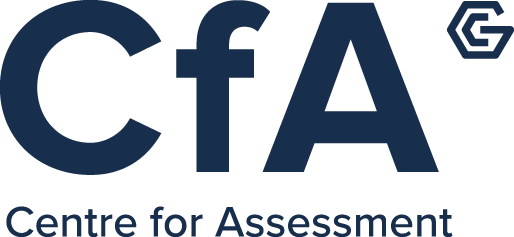 Application form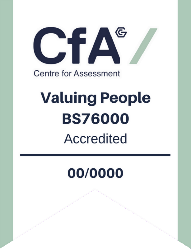 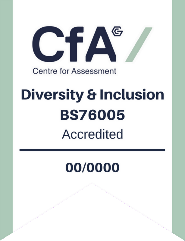 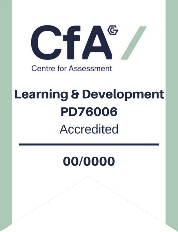 Centre for Assessment LtdLee House, 90 Great Bridgewater Street, Manchester, M1 5JW T: 0161 237 4080W: www.centreforassessment.co.uk E: sales@centreforassessment.co.ukClient DetailsOrganisation DetailsAssessment DetailsAuthorisationI canfirm that:all the information contained within this application is correct;Centre for Assessment is authroised to review this application in order to generate a no-obligation proposal;I am authorised to submit this application on behalf of the organisation.Please email this form to sales@centreforassessment.co.ukTo access our terms and conditions, please follow this link:http://www.centreforassessment.co.uk/about-us/public-documents/Type of assessment requiredPlease checkBS76000 – Valuing PeopleBS76005 – Valuing People through Diversity & InclusionPD76006 – Guide to Learning & DevelopmentNameJob titleTelephoneEmailOrganisation nameAddressPostcodeWebsiteTelephoneSectorPublicPrivateThirdPlease provide an outline of the service(s)/activities your organistion/department provides.What type of assessment do you require?Corporate Departmental If departmental, please provide the name of the department to be assessed.How many people are employed within the scope of the assessment?From how many sites does the scope of the assessment operate?Please list any other certifications or awards you currently hold.Do you require a joint assessment with another Standard?Have you employed the services of any consultants to help you prepare for assessment against the British Standard?Have you used the services of any parties engaged in the Centre for Assessment certification process and/or do you have any other impartiality concerns relating to assessor allocation?Name:Signed:Position:Dated: